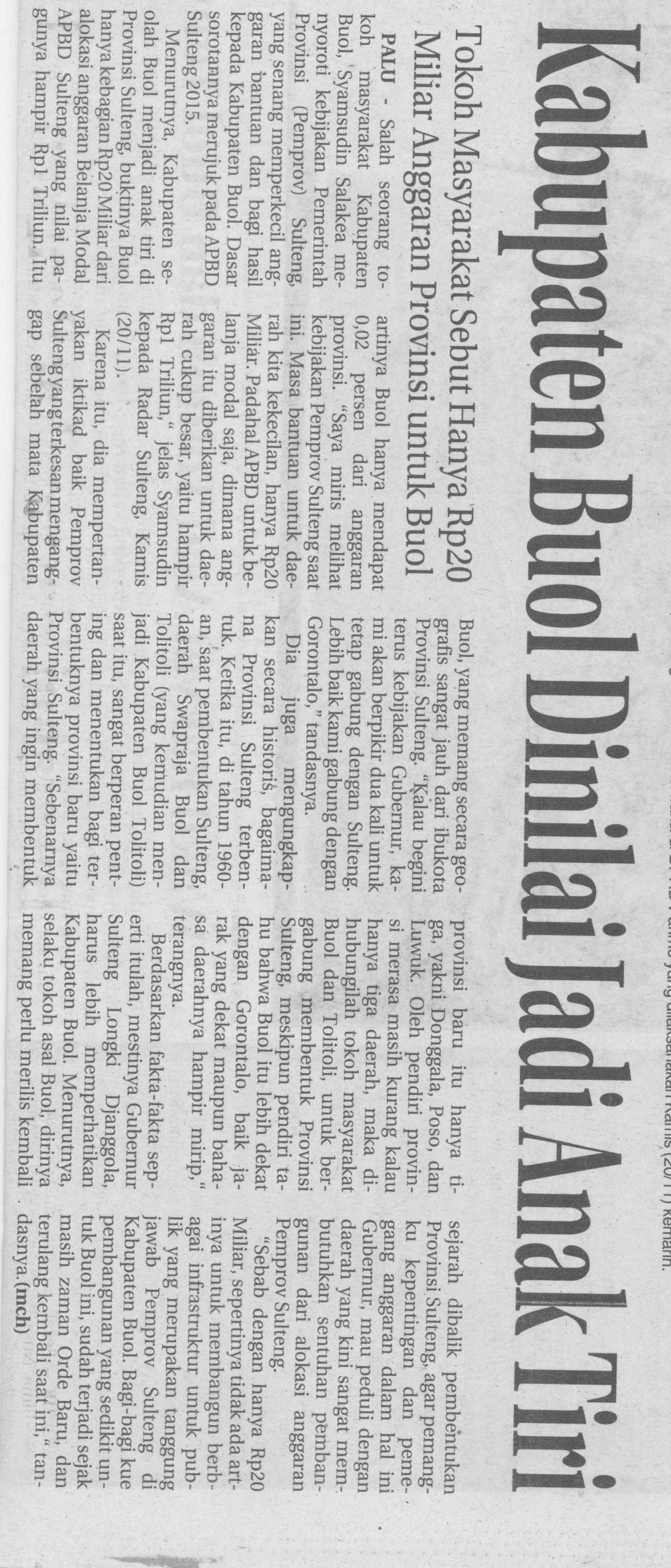 Harian    :Radar SultengKasubaudSulteng IHari, tanggal:Jum’at, 21 November 2014KasubaudSulteng IKeterangan:KasubaudSulteng IEntitas:BuolKasubaudSulteng I